BAŞLIKAKADEMİK KURUL TOPLANTISIGÜNDEM MADDELERİGÜNDEM MADDELERİYüksekokulumuza yeni başlayan hocalarımıza hayırlı olsun dilekleri dile getirildi.Yüksekokulumuz Gümrük işletme Bölüm Başkanlığına Dr.Öğr.Üyesi Süreyya KOVACI ‘nın göreve başlaması görüşüldüYönetim Bilişim Sistemleri Bölümü Akreditasyon çalışmalarına başladığı görüşüldü.Yüksekokulumuz bölümlerinin en az bir etkinlik beklentisinin olduğu belirtildi.Yüksekokulumuz yemekhanesinin personel yemekhanesine dönüştürüldüğü belirtildi.Ders içerikleri ve planı her dönem başında öğrencilerle paylaşılması hatırlatıldı.Göreselleme konulmasıyla ilgili bölüm başkanlıklarından destek beklediği dile getirildi.TOPLANTI FOTOĞRAFLARI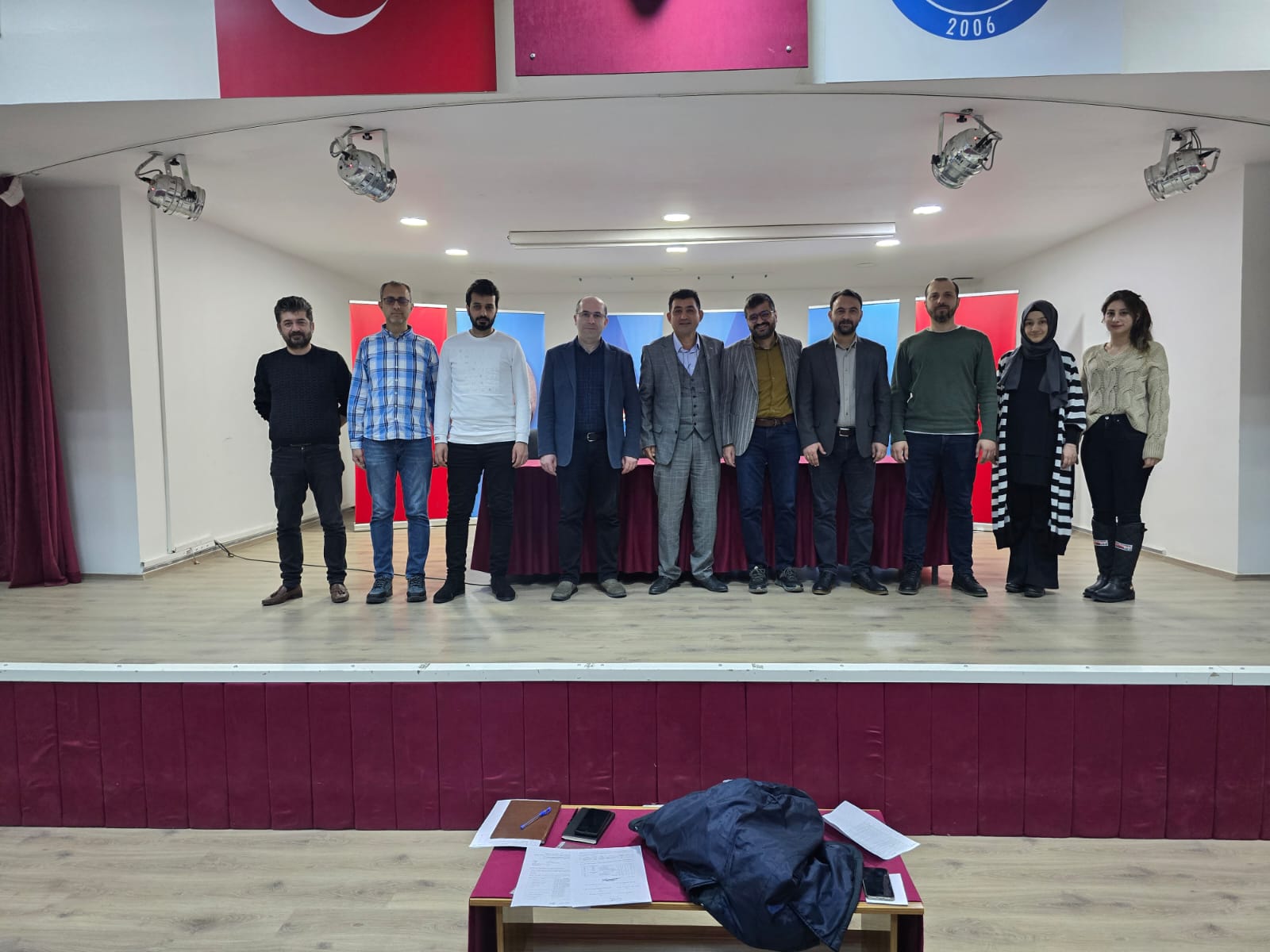 